Publicado en Madrid el 13/11/2018 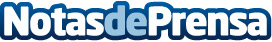 El secreto del éxito de los SMS en el Black Friday: 0 spam y un 80% más de apertura que el emailEn España se envían más de 3.000 millones de SMS al año y es una de las técnicas de venta más utilizadas por plataformas eCommerce. Durante el Black Friday, el uso de esta estrategia de mobile marketing es aún mayor gracias a sus altas tasas de recepción (98%) y de apertura (un 80% más que el email). Para Óscar Moreno, CEO y Fundador de Instasent, "las tiendas no deberían desaprovechar la oportunidad de hacer una campaña de SMS para potenciar sus ventas en esta fecha"Datos de contacto:RedacciónNota de prensa publicada en: https://www.notasdeprensa.es/el-secreto-del-exito-de-los-sms-en-el-black Categorias: Nacional Comunicación Marketing E-Commerce Recursos humanos http://www.notasdeprensa.es